Series: MythbustersMessage: You Mad Bro?             		                 July 23, 2017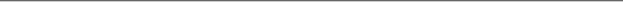 God is seeking friendship not fault.Genesis 18:1-8  |  Romans 5:10Grace sees the person not the performance.Ephesians 2:8-10Jesus loves the religious and the rebellious.John 3:16-18  |  Matthew 5:44-45Notes:________________________________________________________________________________________________________________________________________________________________________________________________________________________________________________________________________________________________________________________________________________________________________________________________________________________________________________________________________________________________________________________________________________________________________________________________Praying Together Take some time to list below what is weighing down your heart and bring it to God in prayer:________________________________________________________________________________________________________________________________________________________________________________________________________________________________________________